Publicado en Sevilla el 14/01/2019 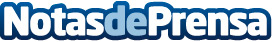 Cervecerías KARAKOL, inaugura su cuarto local en Sevilla e inicia su expansión en franquiciaLa nueva cervecería se inauguró el pasado 18 de diciembre en la C/ Cortijo de las Casillas, local 19 de SevillaDatos de contacto:Beatriz VegaDirectora de Expansión de Tormo Franquicias Consulting911 592 558Nota de prensa publicada en: https://www.notasdeprensa.es/cervecerias-karakol-inaugura-su-cuarto-local_1 Categorias: Franquicias Andalucia Emprendedores Restauración http://www.notasdeprensa.es